Bridge to CollegeKey FactsThe Bridge to College program consists of two college readiness/transition courses—one in math, one in English Language Arts—available primarily to high school seniors at participating school districts across the state of Washington. The courses include a statewide automatic placement agreement approved by the CTC system (and Eastern Washington University) in 2015: students earning a B or better in the courses are guaranteed placement in a college-level course. A modification to the agreement based on changes in the high school assessment was approved in 2018; for details see the Bridge to College page on the SBCTC website.The courses are one of the options for students to meet the high school graduation pathway requirement.The courses align with the Washington state K-12 Learning Standards and college readiness expectations of college faculty in both disciplines. They were originally designed for seniors who scored below college-ready on the high school Smarter Balanced assessment, with the primary goal being helping those students avoid having to take precollege courses when they enter college immediately after high school. The program was developed and is led by the State Board for Community and Technical Colleges (SBCTC) in 2013-14 in partnership with the Office of the Superintendent of Public Instruction (OSPI), with initial funding support from College Spark Washington. For the last two years the program has been self-support, funded by fees paid by participating school districts; OSPI and SBCTC provide some in-kind staff support.Based on a series of external evaluations on the courses (reviewing multiple years of quantitative and qualitative data), the Bridge to College courses are generally serving the population of students they intended to serve and are also helping these students be successful in their entry college-level courses when they transition to college.Significance of the CoursesFor colleges, the courses serve as another crucial outreach opportunity for communicating to and building relationships with a key group of students who have signaled an interest in college but who for various reasons often don’t enroll after high school. The course materials can also be, and have been, used in their own precollege programs.  For students, the courses provide an engaging and challenging opportunity to develop the confidence, social-emotional learning, and academic skills that will help them be successful in their entry-level college courses in math and English.For teachers, the courses offer strong professional learning through a network of high school teachers dedicated to the student-focused instructional approach of the courses, along with an active partnership with higher education faculty.For schools and districts, the courses represent well-designed, low-cost, open-source curricula for students interested in attending college but uncertain of how well they will do there. Level of Participation in the ProgramAs noted in the table below, there was a steady increase in Bridge to College participation after the pilot year, followed by a significant jump in district, school, and particularly teacher participation in 2018-19, a result of the new law designating Bridge to College courses as one of two course-based alternatives to the high school assessment graduation requirement. Participation has been stable since that time, even though the original College Spark grant has ended and schools are now paying to support the required professional learning for their Bridge to College teachers. For a full listing of the districts and high schools that offered Bridge to College in 2021-22, see Appendix A.Student Enrollment and DemographicsOver the first six full years of offering the courses, almost 50,000 students have enrolled, split roughly 60/40% between math and English. 44% of the students have been white, 30% Hispanic/Latinx, and 8% Black, with the percentage of Hispanic/Latinx students increasing over the years and the percentage of Black students remaining steady. Comparing the enrollments in Bridge to College with the overall statewide student enrollments, white students are under-represented in the courses while Black and Hispanic/Latinx students are over-represented. Just over 57% of the students in Bridge to College in that period were considered low-income (based on their free and reduced lunch status), compared to 44% of Washington K-12 students statewide. For more details see Appendix B, “Student Enrollment by Year.” College Enrollment for Bridge to College StudentsEach year roughly three-quarters of Bridge to College students (English and math) earn a B or better in the course, making them eligible for direct placement into college level courses at Washington community and technical colleges through the statewide automatic placement agreement.From 2015 through 2019, of those eligible for the placement agreement 29% of the Bridge to College English course students and 35% of the Bridge to College Math students enrolled in college directly after high school. These rates are lower than the overall state rate (61% over the same period), but the Bridge to College courses are specifically serving students who haven’t been necessarily focused on college-going (or confident in their capacity for college).In the most recent cohort of Bridge to College students almost one-third are Hispanic/Latinx and slightly under half are White. Based on an analysis of an "equity index” (the proportion of students who go on to a postsecondary institution compared to the proportion who take the course in high school—see below), Hispanic/Latinx and Black Bridge to College students attend college at rates comparable to the proportions of students enrolled in the courses.Bridge to College Student Enrollment in College-level CoursesStatewide the overall percentage of students taking precollege courses when they enter community and technical colleges has been decreasing over the past few years. While this progress is a result of a variety of interventions by community and technical colleges, most schools offering Bridge to College courses are at or below the state average of students enrolling in precollege courses. This pattern suggests that the inclusion of Bridge to College has been a contributing factor to this decreasing rate. Across four cohorts of students, Bridge to College English students who go to college directly took college level English courses at a higher rate than the comparison non-Bridge to College students.While overall rates of college course-taking were relatively lower for math than for English, Bridge to College Math students took college-level math at a slightly higher rate than the comparison non-Bridge to College students.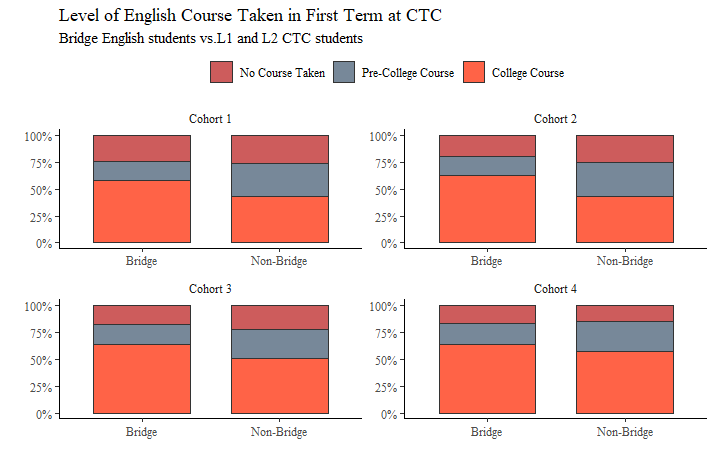 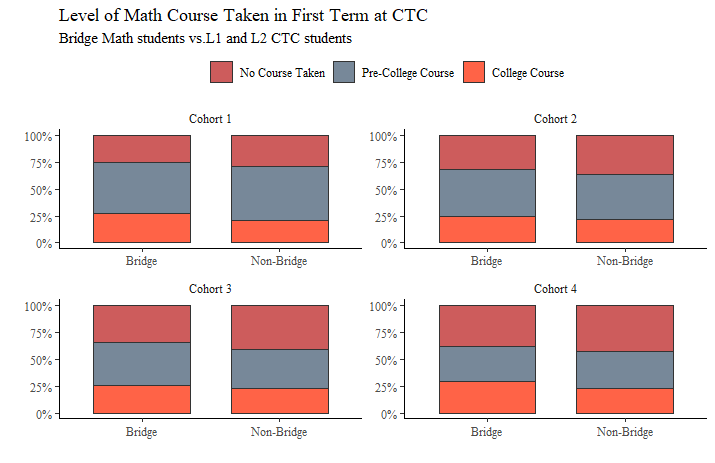 Source (“Year 6 Bridge to College Report, 2020-21,” Baker Educational Research Group)Bridge to College Student Performance in College-level Courses Bridge to College students in both math and English earned slightly higher grades in college-level courses than their non-Bridge to College peers.Across all four cohorts analyzed in the most recent evaluation study, both math and English Bridge to College students who qualified for college-level placement (B or better in Bridge to College) earned slightly more college level credits in the respective areas (math or English) than non-Bridge to College students.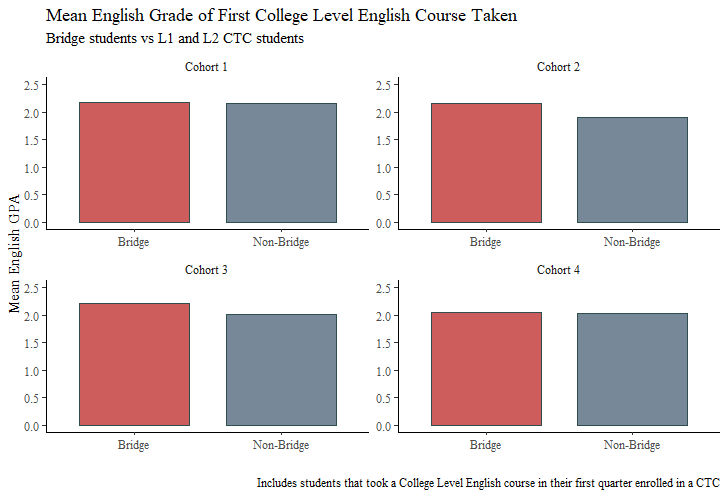 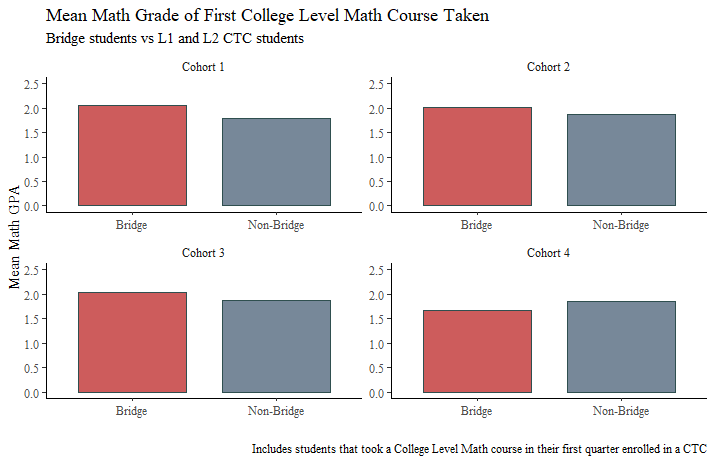 Ongoing ChallengesThe external evaluations have highlighted that there are quite a few students who earn a “B or better” who do not transition directly into college, so a future focus is to work on identifying and reducing barriers that keep students from moving directly into college.Additional work is needed to connect Bridge to College Math (BTCM) with the shifting focus on high school math pathways, including the new “modernized” Algebra 2 course, and continuing to refine the BTCM curriculum to meet the needs of the specific population of students enrolling in the course.Getting information to schools and students about how to access the placement agreement continues to be challenging. Smarter Balanced scores are not on student transcripts and some college registration occurs before transcripts that reflect the “B or better” are available. Project Evaluation OverviewDuring the initial phase of the Bridge evaluation, BERC (Baker Education Research Consultants) Group researchers conducted a mixed-methods study to explore implementation and impact of the program on student outcomes. Fifteen Bridge to College schools were selected for site visitations through a stratified sampling process. Researchers divided all participating schools into groups geographically; (Eastern and Western Washington, urban and rural communities), and then randomly selected schools from each region. In spring 2016 and 2017, researchers interviewed school administrators, teachers, and students at each school. Additionally, researchers conducted observations of Bridge to College English language arts and Math classrooms. Qualitative data results from this initial phase of the Bridge to College evaluation can be found on College Spark Washington’s website.In addition to qualitative data collected at the beginning of this initiative, quantitative data collection has continued annually since 2016. Researchers have worked with the Educational Research and Data Center (ERDC) to collect K-12 and postsecondary data for all seniors taking Bridge to College English and/or math courses across the state. These data points included demographic information, standardized assessment scores, math grades in Bridge to College, failure rates, and postsecondary course taking and achievement. These data were then analyzed to understand patterns of math engagement and success related to participation in Bridge to College courses. In total, four cohorts of Bridge to College students were tracked for the most recent research study. For additional specific supporting data reflecting the conclusions noted above, see the “Year 6 Bridge to College Report 2020-21” posted on the Bridge to College page on the SBCTC website or on the OSPI website. Appendix A: Student Demographics by Year(Source—OSPI Cedars data system)[Back to Page 2]Appendix B: Districts and High Schools Offering Bridge to College, 2020-21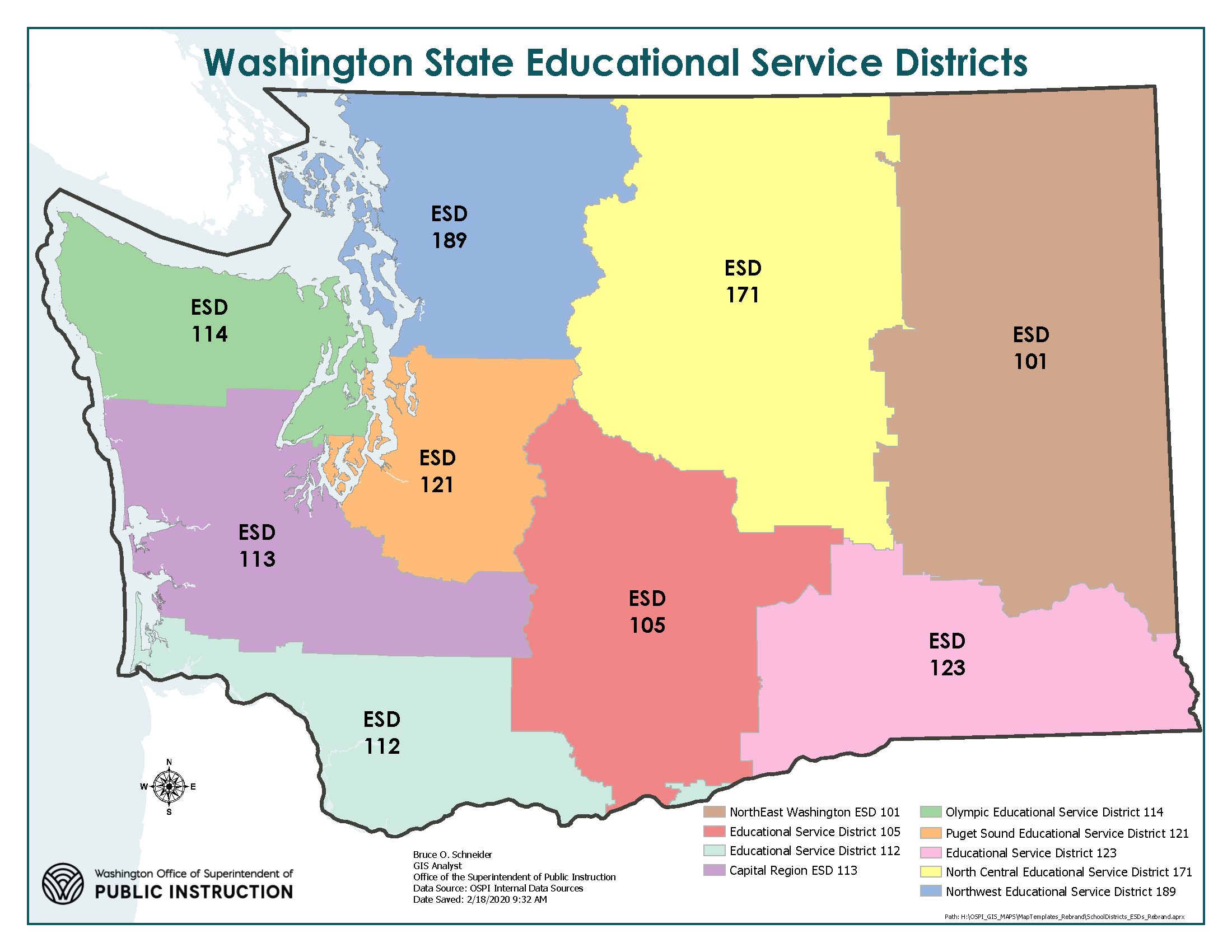 [Back to Page 2]School YearDistrictsHigh SchoolsTeachersEnglishMath2015-16741142101041062016-17971542761361402017-18891382471211262018 -191111884301962342019-201212034852222632020-211212024191832362021-22115188423210213BRIDGE TO COLLEGE ENGLISHBRIDGE TO COLLEGE MATHStudent GroupCount%Student GroupCount%All Students (2015-16)2192All Students (2015-16)1675American Indian/Alaskan Native703.2%American Indian/Alaskan Native382.3%Asian954.3%Asian784.7%Black/African American994.5%Black/African American1207.2%Hispanic/Latino of any race(s)41218.8%Hispanic/Latino of any race(s)41424.7%Native Hawaiian/Other Pacific Islander462.1%Native Hawaiian/Other Pacific Islander261.6%Two or More Races1737.9%Two or More Races1116.6%White129759.2%White88853.0%FRL114051.8%FRL84750.5%Non-FRL105948.2%Non-FRL83049.5%All Students (2016-17)2752All Students (2016-17)2973American Indian/Alaskan Native501.8%American Indian/Alaskan Native531.8%Asian953.5%Asian1324.4%Black/African American1666.0%Black/African American2759.2%Hispanic/Latino of any race(s)72226.2%Hispanic/Latino of any race(s)77226.0%Native Hawaiian/Other Pacific Islander391.4%Native Hawaiian/Other Pacific Islander391.3%Two or More Races2067.5%Two or More Races2307.7%White147453.6%White147249.5%FRL152755.5%FRL158853.4%Non-FRL122544.5%Non-FRL138846.6%BRIDGE TO COLLEGE ENGLISHBRIDGE TO COLLEGE ENGLISHBRIDGE TO COLLEGE ENGLISHBRIDGE TO COLLEGE MATHBRIDGE TO COLLEGE MATHStudent GroupCount%%%Student GroupStudent GroupCount%All Students (2017-18)1966All Students (2017-18)All Students (2017-18)3525American Indian/Alaskan Native472.4%2.4%2.4%American Indian/Alaskan NativeAmerican Indian/Alaskan Native411.2%Asian784.0%4.0%4.0%AsianAsian1424.0%Black/African American1226.2%6.2%6.2%Black/African AmericanBlack/African American3439.7%Hispanic/Latino of any race(s)58629.8%29.8%29.8%Hispanic/Latino of any race(s)Hispanic/Latino of any race(s)99228.1%Native Hawaiian/Other Pacific Islander392.0%2.0%2.0%Native Hawaiian/Other Pacific IslanderNative Hawaiian/Other Pacific Islander661.9%Two or More Races1286.5%6.5%6.5%Two or More RacesTwo or More Races2898.2%White96649.1%49.1%49.1%WhiteWhite165246.9%FRL117059.5%59.5%59.5%FRLFRL192054.4%Non-FRL79640.5%40.5%40.5%Non-FRLNon-FRL160745.6%All Students (2018-19)3252All Students (2018-19)All Students (2018-19)7225American Indian/Alaskan Native842.6%2.6%2.6%American Indian/Alaskan NativeAmerican Indian/Alaskan Native1472.0%Asian1304.0%4.0%4.0%AsianAsian3975.5%Black/African American1534.7%4.7%4.7%Black/African AmericanBlack/African American7109.8%Hispanic/Latino of any race(s)114335.1%35.1%35.1%Hispanic/Latino of any race(s)Hispanic/Latino of any race(s)209629.0%Native Hawaiian/Other Pacific Islander1033.2%3.2%3.2%Native Hawaiian/Other Pacific IslanderNative Hawaiian/Other Pacific Islander1682.3%Two or More Races2166.6%6.6%6.6%Two or More RacesTwo or More Races5387.4%White142243.7%43.7%43.7%WhiteWhite317143.9%FRL204662.9%62.9%62.9%FRLFRL394754.6%Non-FRL120637.1%37.1%37.1%Non-FRLNon-FRL328745.4%All Students (2019-20)3634All Students (2019-20)All Students (2019-20)6867American Indian/Alaskan Native732.0%2.0%2.0%American Indian/Alaskan NativeAmerican Indian/Alaskan Native1562.3%Asian2567.0%7.0%7.0%AsianAsian3935.7%Black/African American3058.4%8.4%8.4%Black/African AmericanBlack/African American6068.8%Hispanic/Latino of any race(s)121433.4%33.4%33.4%Hispanic/Latino of any race(s)Hispanic/Latino of any race(s)223532.5%Native Hawaiian/Other Pacific Islander1303.6%3.6%3.6%Native Hawaiian/Other Pacific IslanderNative Hawaiian/Other Pacific Islander1692.5%Two or More Races2446.7%6.7%6.7%Two or More RacesTwo or More Races4837.0%White141338.9%38.9%38.9%WhiteWhite282641.2%FRL229663.1%63.1%63.1%FRLFRL395557.6%Non-FRL134236.9%36.9%36.9%Non-FRLNon-FRL291542.4%BRIDGE TO COLLEGE ENGLISHBRIDGE TO COLLEGE ENGLISHBRIDGE TO COLLEGE ENGLISHBRIDGE TO COLLEGE MATHBRIDGE TO COLLEGE MATHStudent GroupCount%%%Student GroupStudent GroupCount%All Students (2020-21)3620All Students (2020-21)All Students (2020-21)6862American Indian/Alaskan Native742.0%2.0%2.0%American Indian/Alaskan NativeAmerican Indian/Alaskan Native1572.3%Asian2547.0%7.0%7.0%AsianAsian3935.7%Black/African American3048.4%8.4%8.4%Black/African AmericanBlack/African American6058.8%Hispanic/Latino of any race(s)120733.3%33.3%33.3%Hispanic/Latino of any race(s)Hispanic/Latino of any race(s)223332.5%Native Hawaiian/Other Pacific Islander1283.5%3.5%3.5%Native Hawaiian/Other Pacific IslanderNative Hawaiian/Other Pacific Islander1672.4%Two or More Races2436.7%6.7%6.7%Two or More RacesTwo or More Races4837.0%White141139.0%39.0%39.0%WhiteWhite282541.2%FRL228563.1%63.1%63.1%FRLFRL395257.6%Non-FRL134037.0%37.0%37.0%Non-FRLNon-FRL291342.5%All Students (6-Year total)17416All Students (6-year total)All Students (6-year total)29127American Indian/Alaskan Native3982.3%2.3%2.3%American Indian/Alaskan NativeAmerican Indian/Alaskan Native5922.0%Asian9085.2%5.2%5.2%AsianAsian15355.3%Black/African American11496.6%6.6%6.6%Black/African AmericanBlack/African American26599.1%Hispanic/Latino of any race(s)528430.3%30.3%30.3%Hispanic/Latino of any race(s)Hispanic/Latino of any race(s)874230.0%Native Hawaiian/Other Pacific Islander4852.8%2.8%2.8%Native Hawaiian/Other Pacific IslanderNative Hawaiian/Other Pacific Islander6352.2%Two or More Races12106.9%6.9%6.9%Two or More RacesTwo or More Races21347.3%White798345.8%45.8%45.8%WhiteWhite1283444.1%FRL (free and reduced lunch)1046460.0%60.0%60.0%FRL (free and reduced lunch)FRL (free and reduced lunch)1620955.6%Non-FRL696840.0%40.0%40.0%Non-FRLNon-FRL1294044.4%ESDDistrictHSNameMathEnglish101Central Valley School DistrictCentral Valley High SchoolXXMica Peak High SchoolXDeer Park School DistrictDeer Park High SchoolXEast Valley SD (Spokane)East Valley High SchoolXXMead School DistrictMead Senior High SchoolXMt Spokane High SchoolXXMedical Lake School DistrictEndeavors SchoolXXESDDistrictHSNameMathEnglishMedical Lake High SchoolXXNine Mile Falls School DistrictLakeside High SchoolXXNorthport School DistrictNorthport High SchoolXXOdessa School DistrictOdessa High SchoolXSelkirk School DistrictSelkirk High SchoolXXSpokane School DistrictFerris High SchoolXLewis and Clark High SchoolXXNorth Central High SchoolXxOn Track AcademyXxRogers High SchoolXXShadle Park High SchoolXXSprague School DistrictSprague High SchoolXXWellpinit School DistrictWellpinit High SchoolXXWest Valley SD (Spokane)Spokane Valley HSXWest Valley High SchoolX105East Valley SD (Yakima)East Valley High SchoolXXEllensburg School DistrictEllensburg High SchoolXGrandview School DistrictGrandview High SchoolXXGranger School DistrictGranger High SchoolXXHighland School DistrictHighland High SchoolXXMabton School DistrictMabton Jr/Sr High SchoolXXMount Adams School DistrictWhite Swan High SchoolXXRoyal School DistrictRoyal School DistrictXXESDDistrictHSNameMathEnglishSelah School DistrictSelah High SchoolXXToppenish School DistrictToppenish High SchoolXXCATS High SchoolXXWapato School DistrictWapato High SchoolXXYakima School DistrictA C Davis High SchoolXXEisenhower High SchoolXX112Battle Ground SDPrairie High SchoolXCamas School DistrictCamas High SchoolXCastle Rock School DistrictCastle Rock High SchoolXXEvergreen School DistrictHeritage High SchoolXEvergreen High SchoolXMountain View High SchoolXXUnion High SchoolXXHockinson School DistrictHockinson High SchoolXKelso School DistrictKelso High SchoolXX112 Longview School DistrictR. A. Long High SchoolXTrout Lake School DistrictTrout LakeXVancouver School DistrictFort VancouverXHudson's Bay High SchoolXVancouver Flex AcademyXSkyview High SchoolXWahkiakum School DistrictWahkiakum High SchoolXWishram School DistrictWishram HSXESDDistrictHSNameMathEnglish113Lake Quinault School DistrictLake Quinault High SchoolXXMontesano School DistrictMontesano High SchoolXNorth Beach School DistrictNorth Beach High SchoolXXNorth Thurston High SchoolNorth Thurston High SchoolXRiver Ridge High SchoolXXTimberline High SchoolXPeninsula School DistrictPeninsula High SchoolXXGig Harbor High SchoolXRochester School DistrictRochester High SchoolXShelton School DistrictCHOICE High SchoolXShelton High SchoolXXTaholah School DistrictTaholah High SchoolXXTumwater School DistrictA G West Black Hills High SchoolXTumwater High SchoolXWhite Pass School DistrictWhite Pass Junior Senior HighXXYelm School DistrictYelm HSX114Cape Flattery School DistrictClallam Bay High SchoolXXNeah Bay High SchoolXXCentral Kitsap School DistrictCentral Kitsap High SchoolXChimacum School DistrictChimacum High SchoolXXCrescent School DistrictCrescent High SchoolXXNorth Kitsap School DistrictNorth Kitsap High SchoolXXNorth Mason School DistrictNorth Mason High School XXESDDistrictHSNameMathEnglishPort Angeles School DistrictPort Angeles High SchoolXXPort Townsend School DistrictPort Townsend High SchoolXSequim School DistrictSequim High SchoolXXSouth Kitsap School DistrictExplorer AcademyXXSouth Kitsap High SchoolXX121Bethel School DistrictBethel High SchoolXXChallenger High SchoolXGraham-Kapowsin High SchoolXXSpanaway Lake High SchoolXXClover Park School DistrictClover Park High SchoolXXCPSD Open DoorsXXLakes High SchoolXXFederal Way School DistrictDecatur High SchoolXXFederal Way High SchoolXXThomas Jefferson High SchoolXTodd Beamer High SchoolXFranklin Pierce School DistrictFranklin Pierce High SchoolXXWashington High SchoolXXHighline School DistrictBig Picture SchoolXEvergreen High SchoolXXHighline High SchoolXXTyee High SchoolXXNew Start High SchoolXXESDDistrictHSNameMathEnglishMount Rainier HSXKent School DistrictKent Meridian High schoolXXKentlake High SchoolXKent Learning LabXMercer Island School DistrictMercer Island High SchoolXNorthshore School DistrictBothell High SchoolXXNorthcreek HSXInglemoor High SchoolXSecondary Academy for SuccessXXPeninsula School DistrictGig Harbor High SchoolXPuyallup School DistrictPuyallup High SchoolXXEmerald Ridge High SchoolXXRogers High SchoolXXRenton School DistrictAlbert Talley Sr. High SchoolXHazen High SchoolXLindbergh High SchoolXRenton High SchoolXXRichland School DistrictRichland High SchoolXHanford High SchoolXSeattle Public SchoolsCleveland High SchoolXXFranklin High SchoolXXIngraham High SchoolXMiddle College High SchoolXESDDistrictHSNameMathEnglishRainier Beach High SchoolXSeattle World SchoolXXSouth Lake High SchoolXXWest Seattle HSXSugiyama High SchoolXXChief Sealth International HSXXInteragency AcademyXXShoreline School DistrictShorecrest High SchoolXShorewood High SchoolXXSnoqualmie Valley SDMount Si High SchoolXXSteilacoom Hist. SDSteilacoom High SchoolXTacoma School DistrictFoss IB World SchoolXXLincoln High SchoolXXMount Tahoma High SchoolXXSilas (Wilson) High SchoolXXTukwila School DistrictFoster High SchoolXX123Dayton School DistrictDayton High SchoolXNorth Franklin School DistrictConnell High SchoolXXOthello School DistrictOthello High SchoolXXPomeroy School DistrictPomeroy High SchoolXXPrescott School DistrictPrescott Junior Senior HighXWalla Walla School DistrictWalla Walla High SchoolXXESDDistrictHSNameMathEnglish171Brewster School DistrictBrewster High SchoolXXBridgeport School DistrictBridgeport High SchoolXXCashmere School DistrictCashmere High SchoolXGrand Coulee School DistrictLake Roosevelt Jr-Sr HighXXMethow Valley School DistrictLiberty Bell Jr-Sr High SchoolXXMoses Lake School DistrictMoses Lake High SchoolXOmak School DistrictOmak High SchoolXXQuincy School DistrictQuincy High SchoolXXTonasket School DistrictTonasket High SchoolXXWarden School DistrictWarden High SchoolXXWenatchee School DistrictWenatchee High SchoolXXWestSide High SchoolXX189Anacortes School DistrictAnacortes High SchoolXArlington School DistrictArlington High SchoolXXBellingham School DistrictSqualicum High SchoolXBlaine School DistrictBlaine HIgh SchoolXXEdmonds School DistrictEdmonds-Woodway HSXXLynnwood High SchoolXXMeadowdale High SchoolXXMountlake Terrace High SchoolMountlake Terrace High SchoolXScribner High SchoolXEverett School DistrictCascade High SchoolXEverett High SchoolXESDDistrictHSNameMathEnglishH.M. Jackson High SchoolXLake Stevens School DistrictLake Stevens High SchoolXXLakewood School DistrictLakewood High SchoolXXLopez Island School DistrictLopez Island High SchoolXLynden School DistrictLynden High SchoolXMarysville School DistrictMarysville Pilchuck High SchoolXMeridian School DistrictMeridian High SchoolXXMonroe School DistrictLeaders In Learning High SchoolXXMount Baker School DistrictMount Baker High SchoolXMount Vernon School DistrictMount Vernon High SchoolXXMukilteo School DistrictACES High SchoolXKamiak High SchoolXMariner High SchoolXXOak Harbor School DistrictOak Harbor High SchoolXSan Juan Island SDFriday Harbor High SchoolXSultan School DistrictSultan High SchoolXXOSPISummit Public School: OlympusSummit Public School: OlympusXOSPIChief Leschi School DistrictChief Leschi SchoolsXXOSPILumen High SchoolXOSPILummi NationLummi Nation SchoolXOSPIPRIDE Prep Charter SDInnovation HSXX